20 июня 2019 года Москва, Проспект Вернадского, д. 86, 2 этаж, актовый залМИРЭА – Российский технологический университет ПРОГРАММА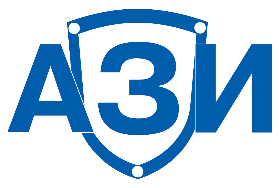 VIII ФОРУМ АЗИ«АКТУАЛЬНЫЕ ВОПРОСЫИНФОРМАЦИОННОЙ БЕЗОПАСНОСТИ»9:3010:00РЕГИСТРАЦИЯ УЧАСТНИКОВ10:0010:10ОТКРЫТИЕ ФОРУМАЛось Владимир Павлович, АЗИ10:1010:20Выступление с приветствием от РТУ МИРЭАКудж Станислав Алексеевич, РТУ МИРЭА10:2010:30Выступление с приветствием от Аппарата Совета Безопасности Российской ФедерацииМедведев Георгий Павлович, Аппарат Совета Безопасности Российской Федерации10:3010:45Выступление представителя ФСБ РоссииФСБ России10:4511:00Выступление представителя ФСТЭК России Торбенко Елена Борисовна, ФСТЭК России11:0011:15Вопросы повышения киберграмотности населения в части платежных услугСтаростина Екатерина Вячеславовна, ДИБ Банка России (ФинЦЕРТ)11:1511:30Актуальные вопросы подготовки кадров и формирования образовательных программ в области информационной безопасности в интересах развития цифровой экономикиПанков Константин Николаевич, МТУСИ11:3011:45Безопасность IoT - проблемы и подходы к решению задачи Трифаленков Илья Анатольевич, Техкомпания Хуавэй11:4512:00КОФЕ-ПАУЗА12:0012:30Рефлекторная идентификация для цифровой экономикиКонявский Валерий Аркадьевич, ОКБ САПР12:3012:45Квантовые оптические технологии: современное состояние и перспективыКулик Сергей Павлович, МГУ имени М.В. Ломоносова12:4513:00О квалифицировании выпускников учебных заведений по направлению «информационная безопасность»Сиротский Алексей Александрович, ФГБОУ ВО РГСУ13:0013:15Сертификация встраиваемого программного обеспечения по требованиям безопасности информации: предложения и подходыБарсуков Сергей Алексеевич, Независимый эксперт13:1513:30Инновации в области систем хранения данных на базе отечественных технологийСуханов Василий Вячеславович, «Лаборатория СторКвант»13:3013:45Выступления по тематике квантовой криптографии и квантовых технологий13:4514:00Выступления по тематике обработки и анализа больших данных14:0014:15Выступления по тематике культуры ИБ